Entrepreneurs’ Mobility2009 - 2016650 
Successful Relationships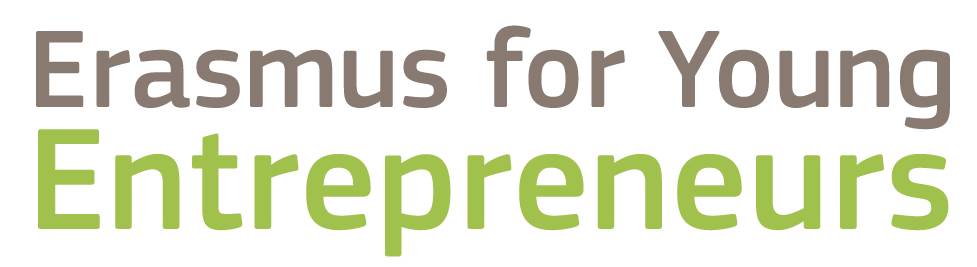 